Tematy kompleksoweWrzesień 2021r.„Delfinki”Moja salaBezpieczna droga do przedszkolaJesień w parku i ogrodzieJesień w sadzieJesień w ogrodzieW miesiącu wrześniu „Delfinki” nauczą się radzić sobie z trudnymi emocjami towarzyszącymi podczas porannych rozstań z rodzicami. Zapoznają się z prawidłową higieną rąk. Wykształcą nawyk zgłaszania potrzeb fizjologicznych. Dzieci zapoznają się z budynkiem przedszkola i osobami w nim pracującymi. Nauczą się pozytywnych zachowań w grupie rówieśniczej. Zapoznają się z kodeksem grupy – m.in. poznają zwroty grzecznościowe „Dzień dobry”, Do widzenia”, „Dziękuję”. Dzieci będą podejmować próby samodzielności przy spożywaniu posiłków, ubieraniu się oraz wykonywaniu czynności higienicznych.We wrześniu zdobędziemy wiedzę na temat warzyw i owoców.  Zapoznamy się z drzewami liściastymi oraz ich owocami . Nauczymy się sprzątać zabawki po zakończonej zabawie. Poznamy figurę geometryczną  - koło. Nauczymy się przestrzegać zasad bezpieczeństwa w przedszkolu oraz na terenie ogródka przedszkolnego. W tym miesiącu będziemy świętować: „Dzień Kropki”; „Dzień Przedszkolaka”; „Dzień spadającego liścia” – powitamy Jesień; „Dzień Chłopaka”.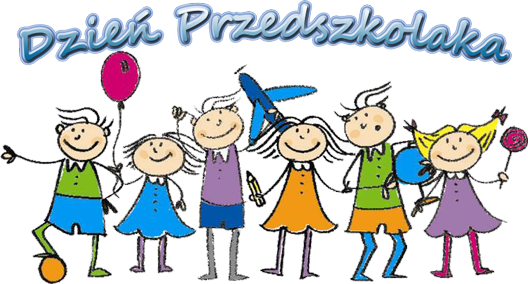 